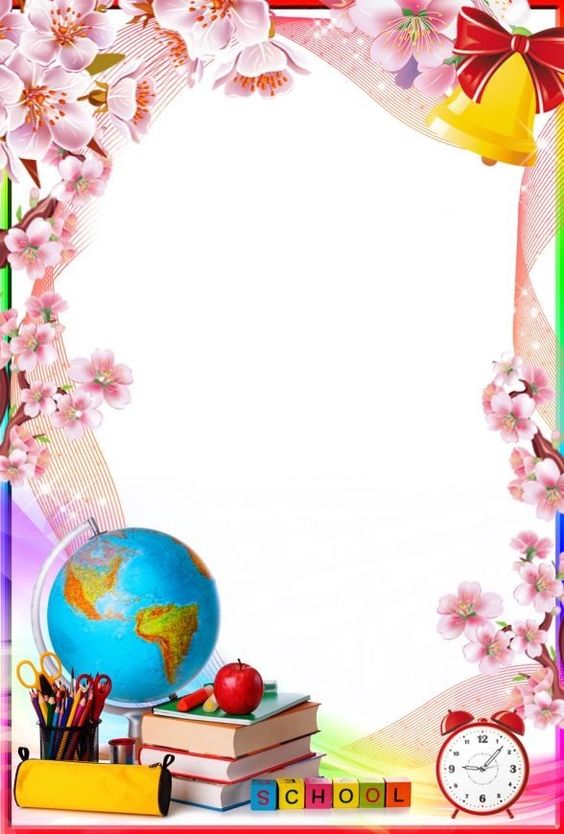 Cahier de classe		Nom : .......................		Prénom: ..................		Classe : .................						Année scolaire :						 2023 - 2024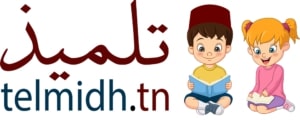 